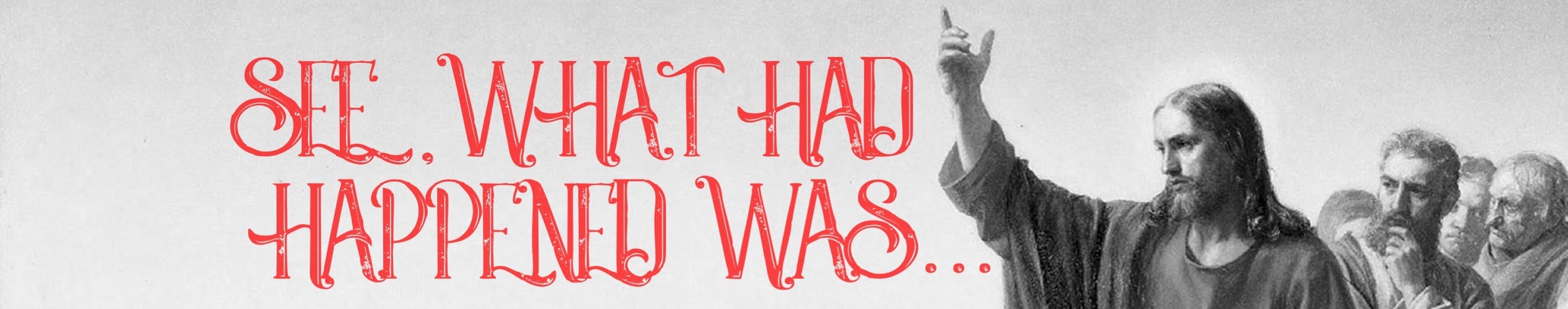 As you read Matthew 4:1-11 --underline nouns; double underline verbs; circle descriptive words; make a list of the key words.  What are the main points of this passage?________________________________________________________________________________________________________________________________________________________________________________________________________________________________________________________________________________________________________________________________________________________________________________________________________________________________________________________________________________________________________________________________________________________________________________________________________________________________________________________________________________________________________________________________________________________________________________________________________________________________________________________________________________________________________________________________________________________________________________________________________________________________________________________________________________________________________________________________________________________________________________________________________________________________________________________________________________________________________________________________________________________________________________________________________________________________________________________________________________________________________________________________________________________________________________Study GuideWhat stood out to you from the Sunday message? Matthew 4:1 (Matthew 3:16-17)Why do you think we give in to temptation?What was at stake when Jesus was tempted?How could your response to temptation impact your future? Matthew 4:2-4What was behind the devil's request? Why would it have been a sin for
Jesus to turn the rocks into bread?Why is it difficult to wait on God to provide?Give examples of how we try to meet legitimate needs in a way that’s not pleasing to God.Matthew 4:5-7What was behind the devil's request? Why would it have been a sin for
Jesus to throw himself down from the top of the temple?What are some ways we misuse the bible to justify our actions?Matthew 4:8-11Why did Satan tempt Jesus to take a shortcut to get something that would already be his later? Have you been tempted to abandon your values to get what you want?_________________________________________________________________________________________________________Challenge: Identify some areas where you are most likely to give into temptation. This week find some verses you can use to help you fight off these temptations when they come. Dig: Romans 6:14; Deut 8:1-3; Mark 1:9-13; Luke 4:1-13; James 1:13-15; Genesis 39:6-20; Mark 14:38; 1 Corinthians 10:13; James 1:12Part 1: The TemptationsAdditional Resources:www.cornerstonecc.church/whathadhappenedwasTry our parent guides: www.cornerstonekids.churchTHANK YOU FOR YOUR GENEROSITY!!!Your giving provides ministry that changes lives.THANK YOU FOR YOUR GENEROSITY!!!Your giving provides ministry that changes lives.2019 Giving Goal: $507,000Current Giving:  $84,602Give Online: www.cornerstonecc.church/give       Mobile Giving: Text “GIVECCC” to 77977 (Msg & Data rates may apply)Give Online: www.cornerstonecc.church/give       Mobile Giving: Text “GIVECCC” to 77977 (Msg & Data rates may apply)